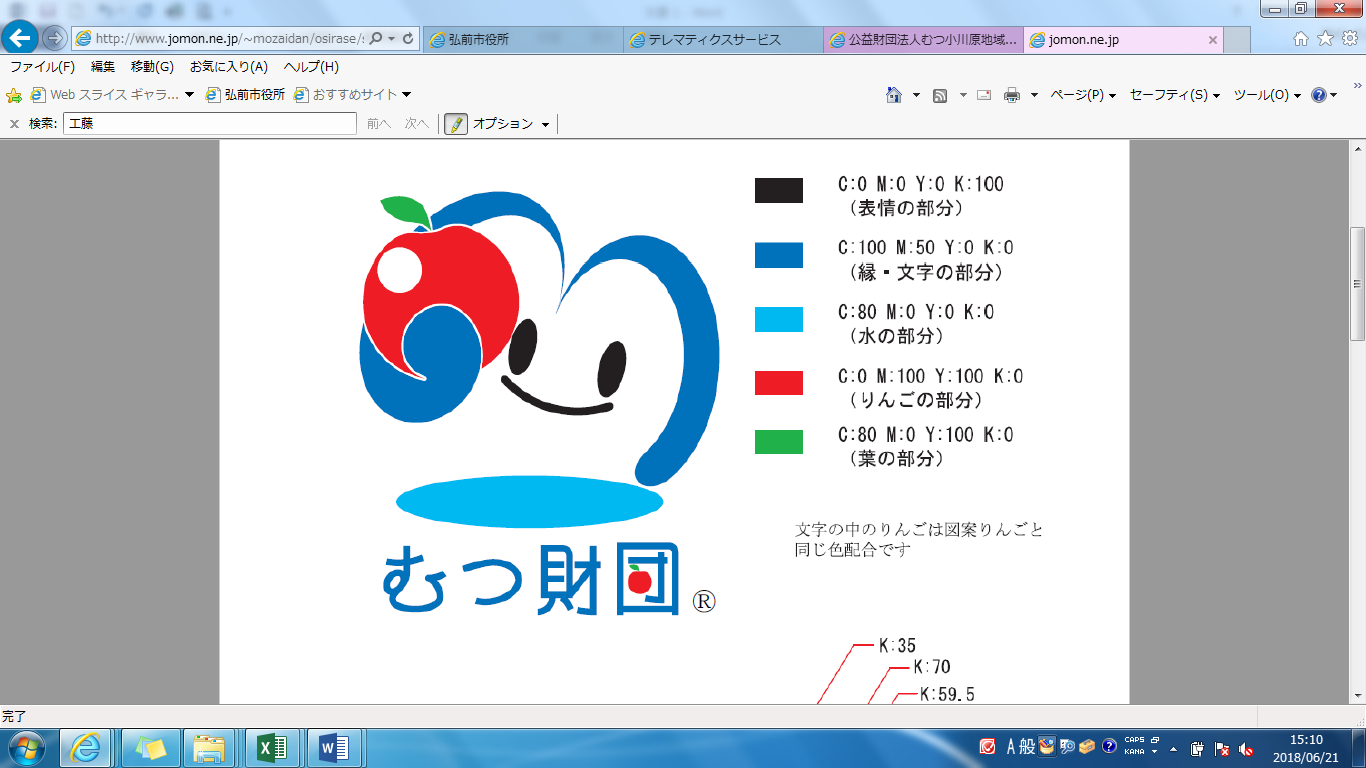 会員各位『白神酵母研究会』では、下記のとおり、平成30年度第2回研究会を開催します。皆様のご参加お待ちしております。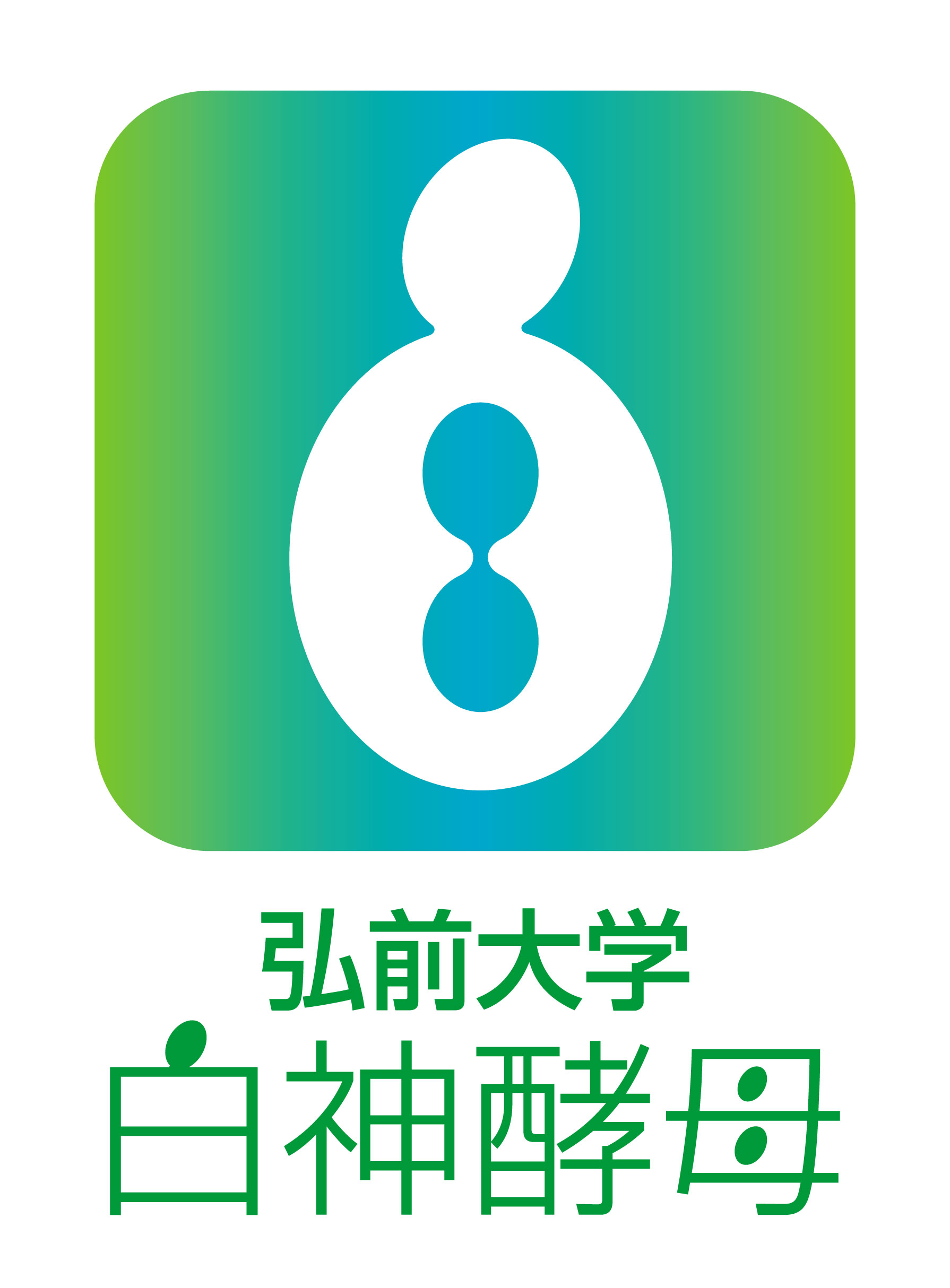 日　時　平成31年3月4日（月） 1６:０0～場　所　土手町コミュニティパーク　1階「多目的ホールＢ」（弘前市土手町３１）      内  容　※内容については、当日若干変更となる場合がございます。１）研究報告１「（仮）改良白神酵母の創出」弘前大学農学生命科学研究科　教授　殿内暁夫 氏研究報告２「弘前大学白神酵母などの自然分離酵母と醸造用酵母の違いについて」（地独）青森県産業技術センター弘前工業研究所　研究員　小倉亮 氏　　　　　　　※今年度完成した果実酒用のカタログについても説明します。２）白神酵母活用商品試飲会①『りんご公園オリジナルシードル』　※kimori醸造＿弘前大学白神酵母№9活用３）交流会《会費：4,000円(予定)》会場：土手町コミュニティパークごちそうプラザのどこか、又は近隣の居酒屋を予定。お問い合わせ先白神酵母研究会事務局（弘前市産業育成課） 担当：小山　侑伸（おやま　ゆきのぶ）T E L：0172－32－8106  　FAX：0172-35-1105E-mail：yuk-oyama@city.hirosaki.lg.jp参加申込　下記参加申込書にご記入のうえ、FAXまたはE-mailにて送信下さい。ＦＡＸ：０１７２－３５－１１０５白神酵母研究会事務局（弘前市産業育成課　小山）行ＦＡＸ：０１７２－３５－１１０５白神酵母研究会事務局（弘前市産業育成課　小山）行ＦＡＸ：０１７２－３５－１１０５白神酵母研究会事務局（弘前市産業育成課　小山）行ＦＡＸ：０１７２－３５－１１０５白神酵母研究会事務局（弘前市産業育成課　小山）行ＦＡＸ：０１７２－３５－１１０５白神酵母研究会事務局（弘前市産業育成課　小山）行ＦＡＸ：０１７２－３５－１１０５白神酵母研究会事務局（弘前市産業育成課　小山）行企業・団体名（個人名）参加者氏名役職懇親会参加・不参加参加者氏名役職懇親会参加・不参加参加者氏名役職懇親会参加・不参加